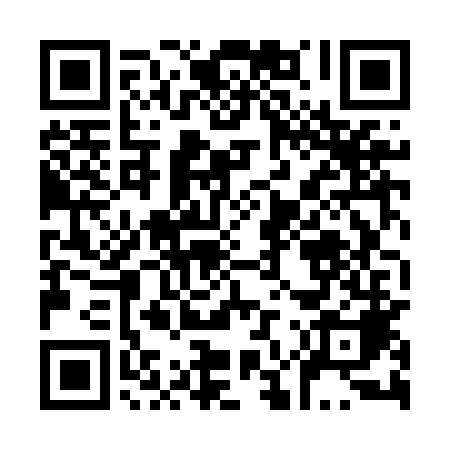 Ramadan times for Wolka Nadbuzna, PolandMon 11 Mar 2024 - Wed 10 Apr 2024High Latitude Method: Angle Based RulePrayer Calculation Method: Muslim World LeagueAsar Calculation Method: HanafiPrayer times provided by https://www.salahtimes.comDateDayFajrSuhurSunriseDhuhrAsrIftarMaghribIsha11Mon3:593:595:5411:413:325:295:297:1712Tue3:573:575:5211:413:345:315:317:1913Wed3:543:545:4911:413:355:335:337:2114Thu3:523:525:4711:403:365:345:347:2315Fri3:493:495:4511:403:385:365:367:2516Sat3:473:475:4211:403:395:385:387:2717Sun3:443:445:4011:393:415:405:407:2918Mon3:413:415:3811:393:425:425:427:3119Tue3:393:395:3511:393:445:435:437:3320Wed3:363:365:3311:393:455:455:457:3521Thu3:333:335:3111:383:475:475:477:3722Fri3:303:305:2811:383:485:495:497:3923Sat3:283:285:2611:383:495:505:507:4124Sun3:253:255:2311:373:515:525:527:4425Mon3:223:225:2111:373:525:545:547:4626Tue3:193:195:1911:373:535:565:567:4827Wed3:163:165:1611:363:555:585:587:5028Thu3:143:145:1411:363:565:595:597:5229Fri3:113:115:1211:363:586:016:017:5530Sat3:083:085:0911:363:596:036:037:5731Sun4:054:056:0712:355:007:057:058:591Mon4:024:026:0512:355:017:067:069:012Tue3:593:596:0212:355:037:087:089:043Wed3:563:566:0012:345:047:107:109:064Thu3:533:535:5812:345:057:127:129:095Fri3:503:505:5512:345:077:137:139:116Sat3:473:475:5312:335:087:157:159:137Sun3:443:445:5112:335:097:177:179:168Mon3:403:405:4812:335:107:197:199:189Tue3:373:375:4612:335:127:207:209:2110Wed3:343:345:4412:325:137:227:229:23